Name of journal: World Journal of GastroenterologyManuscript NO: 37164Manuscript Type: ORIGINAL ARTICLERetrospective StudyTiming of surgery after neoadjuvant chemotherapy and the impact on outcomes for gastric cancerLiu Y et al. Timing of surgery after neoadjuvant chemotherapyYi Liu, Ke-cheng Zhang, Xiao-hui Huang, Hong-qing Xi, Yun-he Gao, Wen-quan Liang, Xin-xin Wang, Lin ChenYi Liu, Ke-cheng Zhang, Xiao-hui Huang, Hong-qing Xi, Yun-he Gao, Wen-quan Liang, Xin-xin Wang, Lin Chen, Department of General Surgery and Institute of General Surgery, Chinese People’s Liberation Army General Hospital, Fuxing Road 28, Beijing 100853, ChinaORCID number: Yi Liu (0000-0002-0973-4241); Ke-cheng Zhang (0000-0002-9257-5607); Xiao-hui Huang (0000-0002-4284-1559); Hong-qing Xi (0000-0002-0472-8299); Yun-he Gao (0000-0002-1848-2955); Wen-quan Liang (0000-0002-8667-0958), Xin-xin Wang (0000-0002-9915-3327); Lin Chen (0000-0002-3507-673X).Author contributions: Liu Y, Zhang Kc designed the study and wrote the manuscript; Xi Hq, huang xh contributed to patient material; Liu Y collected clinical data; Gao Yh, Liang Wq contributed to data analysis and validation; all authors have reviewed and contributed to the final manuscript. Supported by the Beijing Municipal Science and Technology plan projects, No. D141100000414002; and the National Natural Science Foundation of China, No. 81272698, No. 81672319 and No. 81602507. Institutional review board statement: The study was approved by the Chinese People’s Liberation Army General Hospital Research Ethics Committee. Informed consent statement: The informed consents were not required because all the study participant had signed consent prior to neoadjuvant chemotherapy and the analysis used anonymous clinical data.Conflict-of-interest statement: All the authors have no conflict of interest. Data sharing statement: All data from which the conclusion could be drawn are presented in the manuscript. No additional data are available. Open-Access: This article is an open-access article which was selected by an in-house editor and fully peer-reviewed by external reviewers. It is distributed in accordance with the Creative Commons Attribution Non Commercial (CC BY-NC 4.0) license, which permits others to distribute, remix, adapt, build upon this work non-commercially, and license their derivative works on different terms, provided the original work is properly cited and the use is non-commercial. See: http://creativecommons.org/licenses/by-nc/4.0/Manuscript source: Unsolicited manuscriptCorrespondence to: Lin Chen, MD, phD, Professor, Chief, Department of General Surgery and Institute of General Surgery, Chinese People’s Liberation Army General Hospital, Fuxing Road 28, Beijing 100853, China. chenlinbj301@163.comTelephone: +86-10-66938128Fax: +86-10-68181689Received: November 20, 2017Peer-review started: November 21, 2017First decision: December 6, 2017Revised: December 8, 2017Accepted: December 13, 2017Article in press:Published online:AbstractAIMto evaluate whether the neoadjuvant chemotherapy (NACT)-surgery interval time significantly impacts the pathological complete response (pCR) rate and long-term survival.METHEODSOne hundred and seventy-six patients with gastric cancer undergoing NACT and a planned gastrectomy were selected from the Chinese PLA General Hospital, from January 2011 to January 2017. Univariate and multivariable analyses were used to investigate the impact of NACT-surgery interval time (< 4 wk, 4-6 wk, > 6 wk) on pCR rate and overall survival (OS).RESULTSThe NACT–surgery interval time and clinician T stage were independent predictors of pCR. The interval time of > 6 wk was associated with 74% higher odds of pCR as compared with an interval time of 4-6 wk (p = 0.044) and cT3 vs cT4 (OR = 2.90, 95%CI: 1.04-8.01, p = 0.041). In Cox regression analysis of long-term survival, post-neoadjuvant therapy pathological N (ypN) stage significantly impacted OS, No vs N3 (HR = 0.16, 95%CI: 0.37-0.70, p = 0.015), and N1 vs N3 (HR = 0.14, 95%CI: 0.02-0.81, p = 0.029); and on disease-free survival (DFS), N0 vs N3 (HR = 0.11, 95% CI 0.24-0.52, p = 0.005), and N1 vs N3 (HR = 0.17, 95%CI: 0.02-0.71, p = 0.020). The surgical procedure also had a positive impact on OS and DFS. The hazard ratio for distal vs. body was 0.12 (95%CI: 0.33-0.42, p = 0.001) in OS, and 0.13 (95%CI: 0.36-0.44, p = 0.001) in DFS.CONCLUSION The NACT-surgery interval time was associated with pCR and it had no impact on survival, an interval time of > 6 wk had relatively high odds of pCR. Key words: Gastric cancer; Timing of surgery; Neoadjuvant chemotherapy© The Author(s) 2017. Published by Baishideng Publishing Group Inc. All rights reserved.Core tip: The impact of interval time between completion of neoadjuvant chemotherapy and surgery on pathological complete response (pCR) had been proved in colorectal cancer and esophageal cancer. However, never have a relative research was found in gastric cancer. To evaluate whether the interval time impacts efficiency of neoadjuvant chemotherapy, 176 patients were recruited. The interval time and clinical T stage were proved predictors of pCR. Factors of ypN stage and surgical procedure have a significant impact on the long-terms survival. An interval time of > 6 wk have relatively higher odds of pCR.Liu Y, Zhang KC, Huang XH, Xi HQ, Gao YH, Liang WQ, Wang XX, Chen L. Timing of surgery after neoadjuvant chemotherapy and the impact on outcomes for gastric cancer. World J Gastroenterol 2017; In pressINTRODUCTIONSurgery is the only curative treatment for GC. Though we have performed standard surgery in recent years, overall survival (OS) at 5 years for stomach cancer patients remains at ~20%-30%[1]. Since more and more clinical trials have validated the survival benefit of preoperative chemotherapy[2-4], neoadjuvant chemotherapy (NACT) has been gradually accepted by clinicians.Making patients experience a significant tumor downstaging and even a pathologic complete response (pCR) is the most important goal of NACT. It has been proven that patients who have a pCR may achieve superior OS and fewer local or systemic recurrence than those with a partial or no response[5,6]. Therefore, we have been exploring every potential way to maximize the possibility of attaining a pCR. Since the Lyon R90-01 trials found that patients undergoing an interval of 6-8 wk showed improvement in clinical tumor response and pathologic downstaging compared with a 2-3-wk interval[7], a growing number of studies have proven that a longer interval is significantly related to increased pCR rates, increased tumor downstaging and potential superior OS in rectal cancer[8-11]. However, in esophageal cancer, results are conflicting. Some studies found that a longer interval was associated with higher pCR rates that might improve the prognosis[12,13]; even intervals beyond 12 wk have been thought to be safe[14]. Yet, other studies failed to validate the connection between longer intervals and pCR rates, and found that longer intervals were disadvantageous to long-term OS[15,16]. To our knowledge, the optimal timing of performing surgery after NACT has never been studied in GC. An interval time of 4-6 wk was first practiced in some NACT clinical trials[17,18]. However, an interval of 4-6 wk has never been validated as being optimal. Thus, the aim of this study was to assess the link between NACT–surgery interval time and pCR rates and/or OS.MATERIALS AND METHODSStudy patients This was a retrospective study for which we recruited 216 patients with GC who underwent NACT from the Chinese PLA General Hospital, from January 2011 to January 2017. The criteria for inclusion follow: (1) The gastric cancer was diagnosed using endoscopy and a biopsy. (2) Patients who underwent NACT and a planned gastrectomy. (3) All clinical pathological information was available, including: NACT relevant information, surgical parameters, image information, pathological diagnosis, perioperative therapy, and follow-up data. Exclusion criteria follow: (1) Patients older than 75 years, and (2) patients who ever received chemoradiotherapy. Finally, only 176 patients were included (figure 1). Before NACT, endoscopic ultrasound (EUS) and contrast-enhanced computed tomography (CE-CT) had been performed to assess clinical stage and confirm patients with T2-4N0-3M0 GC, according to the Japanese classification of gastric carcinoma[19].NACT and surgeryMost patients (n = 167) received 2-4 cycles of a SOX regimen (S-1 80 mg/m2/d, PO, days 1-14, and oxaliplatin 130 mg/m2/d, IV, infusion on day 1), which is widely used in Asia[20]; the remaining patients (n = 9) received a XELOX regimen (capecitabine 1000 mg/m2/d, PO, days 1–14, and oxaliplatin 130 mg/m2/day, IV, infusion on day 1). After two cycles of chemotherapy, the curative effect was evaluated using EUS and CT according to RECIST1.1[21]. A gastrectomy was carried out immediately when imaging showed an observable increase in tumor size or tumor disappearance. If imaging indicated a decrease in tumor size, another one or two cycles of chemotherapy could be performed. The planned operations after NACT were conducted by experienced surgeons. Patients without evidence of metastasis underwent a gastrectomy with a D2 lymphadenectomy. For other patients, the type of operation was decided by a multidisciplinary team. The location of the primary tumor determined whether a proximal, distal, or total gastrectomy was selected. Histopathology analysis and follow-upThe same pathologist microscopically analyzed all resected specimens. Patients with ypT0N0M0 GCs were defined as having a pCR and all others were defined as not having a pCR[11]. Clinical examinations and abdomen CT were performed every 6 mo for 3 years. Digestive endoscopy was performed at least once a year. In March 2017, we confirmed the survival status of patients and the median follow-up time was 42 mo (range, 2-74). Follow-up data were completed for all recruited patients. Primary objective and secondary objectiveThe primary objective was to evaluate the impact of NACT–surgery interval time to pCR rate and the optimal timing of operation. Our secondary objective was to determine the association between NACT–surgery interval time and 3-year OS or disease-free survival (DFS). For that purpose, of the 171 patients who were admitted from January 2011 to March 2014, 121 were selected.Statistical analysesWe used the chi-squared test or Fisher’s exact test for binary and categorical variables, and ANOVA or t-tests for continuous variables, as appropriate. Patients were compared between the three groups at baseline and postsurgery, and for tumor characteristics. A bivariate analysis between patients, tumors and surgical characteristics, and pCR status was conducted. A tumor and treatment characteristics that achieved a p value < 0.2 in univariate analysis were included in the multivariable analysis. Logistic regression was used to model the effects of optimal interval time on the odds of having a pCR, and factors independently associated with pCR were determined using a stepwise procedure. The Kaplan–Meier method was used to estimate survivor functions and the log-rank test was used for the comparison of survival curves. Multivariate analysis using cox proportional hazards regression analysis with a stepwise procedure was performed to investigate independent factors of survival.All the statistical analysis was performed using IBM® SPSS® Statistics version 22.0 software. The hazard ratio (HR) and 95% confidence interval (95%CI) were reported and used to assess the relationship between pCR rate and survival for each independent factor. RESULTSAmong the 176 patients, 111 (63%) had an NACT–surgery interval time < 4 wk, 48 (27%) had an interval time of 4-6 wk, and 17 (9.7%) had an interval time > 6 wk. The median age was 57 years (range, 21-75 years) and the male to female ratio was 3.5/1. Characteristics of the study cohort are summarized in Table 1. Patient characteristics, tumor characteristics, and surgical procedure were compared among the three groups (< 4 wk, 4-6 wk, and > 6 wk). Age (p = 0.014), tumor differentiation (before NACT) (p=0.000), cT stage (p = 0.006) and ypT stage (p = 0.045) were significantly different among the three groups. Forty (22.7%) patients had achieved a pCR; the proportion of pCRs was 67.5% for those with a NACT–surgery interval time of < 4 wk, 15% for those with a NACT-surgery interval time of 4-6 wk, and 17.5% for those with a NACT–surgery interval time of > 6 wk.Primary endpoint: Impact of NACT–surgery interval time on having a pCRTable 1 also shows the bivariate association between pCR and patient characteristics, tumor characteristics, and surgical procedure. NACT–surgery interval time (p = 0.043), differentiation (before NACT) (p = 0.032), cT stage (p = 0.027), cN stage (p = 0.012), tumor location (p = 0.044) and surgical procedure (p = 0.002) were significantly different between pCR and no pCR. Factors that have achieved p value < 0.2 in univariate analysis were selected for multivariate analysis, including gender, NACT–surgery interval time, cT stage, cN stage, tumor diameter. Finally, the multivariate analysis (table 2) showed that a NACT–surgery interval time of 4-6 wk was associated with a 74% lower change of having a pCR as compared with an NACT–surgery interval time of > 6 wk (p = 0.044) and cT3 vs cT4 (OR = 2.90, 95%CI: 1.04-8.01, p = 0.041). Secondary endpoints: Impact of NACT–surgery interval time on OS and DFS Kaplan–Meier analyses for 3-year OS and DFS are presented in figure 2, respectively. There was no significant difference among the three survival curves for both OS and DFS according to the log-rank test. The median OS was 41.5 mo (range, 20.0-61.8 mo) and median DFS was 39.5 mo (range, 0-61.8 mo). Recurrence was experienced by 29.5% of patients. As show in table 3, NACT–surgery interval time was not found to be independently associated with OS or DFS. Independent factors associated with OS were ypN stage, N0 vs N3 (HR = 0.16, 95%CI: 0.37–0.70, p = 0.015), N1 vs N3 (HR = 0.14, 95%CI: 0.02-0.81, p = 0.029), and surgical procedure, distal gastrectomy vs total gastrectomy (HR: = 0.12, 95%CI: 0.33-0.42, p = 0.001). For DFS, independent factors were also ypN stage and surgical procedure.DISCUSSIONThe impact of the NACT–surgery interval on pCR and survival has been proven in rectal cancer and esophageal cancer[8,14]. But, the optimal NACT–surgery interval time and its association with survival, to the best of our knowledge, has never been investigated in GC. Similar to what was found in rectal cancer, the present study’s results suggest that a NACT-surgery interval time of > 6 wk has a positive impact on pCR compared with one of 4-6 wk or < 4 wk. But, the NACT–surgery interval time did not have an impact on either OS or DFS.To determine the group’s cutoff level, we performed a curve of cumulative proportion of pCR by interval weeks (figure 3). The curve shows that the slope is highest when the interval time is < 4 wk, and 4 and 6 wk are points of inflection. Meanwhile, the interval time for NACT-surgery is commonly 4-6 wk, which is what clinicians in China have adopted. Thus, to prove whether an interval time for NACT–surgery of 4-6 wk is optimal, after taking all factors into consideration, we divided the population into three groups by the cutoff levels of 4 and 6 weeks. The impact of NACT–surgery interval time on having a pCR is the primary objective that we wanted to address. We defined pCR as T0N0M0, and partial response (PR) was not included in this study. This is because PR, which is confirmed using imaging according to RECIST[21], is more subjective and hence, more difficult to confirm than CR. In table 1, characteristics of age and tumor differentiation (before NACT) are significantly different among the three groups. The average age is highest in the > 6 wk group and lowest in the < 4 wk group. The result suggests that older patients may need a longer recovery period from NACT. In the subsequent univariate and multivariable analysis, age has been shown to have no impact on pCR and long-term outcomes. With respect to tumor differentiation, previous studies showed that the more differentiated a tumor, the higher the pathology response rate when patients were treated with a XELOX regimen[22,23]. However, results from our univariate analysis contradict these previous findings. The factors of NACT–surgery interval time, differentiation (before NACT), cT stage, cN stage, tumor location and surgical procedure are significantly different between the pCR group and none pCR group. We had not included surgical procedure into univariate analysis, for the reason that the pCR status had been determined before surgery. The next multivariable analysis has proved that NACT-surgery interval time and cT stage was independent factors associated with having a pCR. Compared with cT4 stage, patients with lower cT stage of cT2 or cT3 was more likely to achieve pCR, though cT2 stage has no significant difference compared to cT3 stage. It is consistent with a previous study[24], which showed that lower T and N stage were linked with higher likelihood of pCR. Patients with a NACT–surgery interval time of 4–6 wk had lower odds of having a pCR than those with an interval time of > 6 wk (p = 0.044). Although a NACT–surgery interval time of <4 weeks was associated with 49% lower chance of patients having a pCR as compared with an interval time of > 6 wk, the result was not statistically significant (p = 0.521). From these outcomes and the associations among them, we can conclude that the NACT–surgery interval time of > 6 wk was the optimal interval time and had a positive impact on pCR as compared with the other groups.This result is consistent with those from previous rectal and esophageal cancer studies[25-28], and it may be a common rule in gastrointestinal malignancies. Though many studies have shown that there is a positive impact from delaying the NACT–surgery interval time on pCR rate and short-term outcomes, the underlying mechanism of this phenomenon has never been discussed. We hypothesize that it may be the result of multiple factors, including the ongoing effect of the radiochemotherapy, changes in the tumor microenvironment, and recovery of immunity from chemotherapy. Additional basic medical studies may be needed to explain it.The association between NACT–surgery interval time and long-term outcomes was also investigated. The survival curves of the three groups intersected at certain points and the log-rank test did not find any statistical significance among the curves (figure 2). Both for OS and DFS, Cox regression analysis showed that the NACT-surgery interval time and pCR (it is reflected by ypT0 status) had no impact on survival. This result is contrary to our expectation because pCR is deemed to have a positive impact on survival. Meredith et al[29] and Abdul-Jalil et al[30] both reported that pCR was an independent factor for OS and DFS. We thought that the small sample size may be the limitation. Regarding the NACT-surgery interval time, many previous studies in esophageal cancer proved that the interval time did not have any effect on survival[13,15,31], while some studies in rectal cancer reached an opposite conclusion[26,28]. Our result is consistent with studies in esophageal cancer. What was shown was that ypN stage had a significant impact on OS and DFS. This result aligns with those from previous studies[32,33]. The surgical procedure is also an independent factor that can influence OS and DFS. Patients on whom a distal gastrectomy was performed had a significant difference in survival compared with patients on whom a total gastrectomy was performed. The reason for this result may be that patients who undergo a distal gastrectomy have a greater chance of having a pCR. And also, may be the difference of surgical methods itself.There were some limitations to our study. Its retrospective nature may induce some bias. Our relatively short follow-up time for survival (3-year estimates) and the absence of information regarding diseases not treated in the PLA General Hospital after the operation may have impacted our results. Also, our single institute research can’t avoid sampling bias and may not be representation. The small sample size was the biggest limitation, the number of patients with interval time > 6 wk was not sufficient to explore more timing groups or the maximum interval time (such as 6-8 wk, 8-12 wk, > 12 wk). A future randomized control trial with a larger sample size from multiple healthcare institutes may be needed to validate our results.To conclude, the NACT-surgery interval time of > 6 wk can increase the chance of a pCR, but the NACT-surgery interval time does not have an impact on long-term survival. Article Highlights Research backgroundThe impact of the interval time from the completion of neoadjuvant chemotherapy (NACT) to surgery on pathological complete response (pCR) and survival has been proved in rectal cancer and esophageal cancer. But, the optimal NACT-surgery interval time and its association with survival, to the best of our knowledge, has never been investigated in gastric cancer. This study can provide evidence for the timing of surgery and patients with neoadjuvant chemotherapy may benefit from it.Research motivationTo investigate whether the interval time between NACT and surgery have an impact on pCR was our main topic. The investigation lays a foundation for the further RCT researches.Research objectivesThere were two objectives in this study. The primary objective was to evaluate the impact of NACT-surgery interval time to pCR rate and the optimal timing of operation. The secondary objective was to determine the association between NACT–surgery interval time and 3-year OS or disease-free survival (DFS). If the impacts are existent, more further researches will focus on the investigation of optimal interval time and these evidences will bring a change in treatment plan of GC patients with neoadjuvant chemotherapy.Research methodsThis is a retrospective study, we realized our objectives through data analysis using bivariate analysis, logistic regression analysis and cox proportion hazards regression. These methods are routinely used in studies and have high stability. Research resultsThe impact of the NACT-Surgery interval time on pCR has been proved and the interval time of > 6 wk can increase the chance of a pCR. Clinical T stage also have an impact on pCR. The independent predictors of long-terms survival are ypN stage and surgical procedure. These findings firstly proved the impact of the NACT-Surgery interval time on pCR in gastric cancer and give a reference for the optimal interval time. The further investigations of accurate optimal interval time are needed. Research conclusionsWe firstly investigated and found the impact of the NACT-Surgery interval time on pCR, the optimal interval time may be of > 6 wk. This result is consistent with those from previous rectal and esophageal cancer studies, we hypothesize that it may be the result of multiple factors, including the ongoing effect of the radiochemotherapy, changes in the tumor microenvironment, and recovery of immunity from chemotherapy. Additional basic medical studies may be needed to explain it.Research perspectivesFurther researches, either retrospective nature or prospective nature, need to investigate more interval time groups with a large sample size. Also, it is meaningful to investigate the mechanism of this finding through basic medical studies.REFERENCES1 Patel SH, Kooby DA. Gastric adenocarcinoma surgery and adjuvant therapy. Surg Clin North Am 2011; 91: 1039-1077 [PMID: 21889029 DOI: 10.1016/j.suc.2011.06.009]2 Cunningham D, Allum WH, Stenning SP, Thompson JN, Van de Velde CJ, Nicolson M, Scarffe JH, Lofts FJ, Falk SJ, Iveson TJ, Smith DB, Langley RE, Verma M, Weeden S, Chua YJ, MAGIC Trial Participants. Perioperative chemotherapy versus surgery alone for resectable gastroesophageal cancer. N Engl J Med 2006; 355: 11-20 [PMID: 16822992 DOI: 10.1056/NEJMoa055531]3 Ychou M, Boige V, Pignon JP, Conroy T, Bouché O, Lebreton G, Ducourtieux M, Bedenne L, Fabre JM, Saint-Aubert B, Genève J, Lasser P, Rougier P. Perioperative chemotherapy compared with surgery alone for resectable gastroesophageal adenocarcinoma: an FNCLCC and FFCD multicenter phase III trial. J Clin Oncol 2011; 29: 1715-1721 [PMID: 21444866 DOI: 10.1200/JCO.2010.33.0597]4 Xiong BH, Cheng Y, Ma L, Zhang CQ. An updated meta-analysis of randomized controlled trial assessing the effect of neoadjuvant chemotherapy in advanced gastric cancer. Cancer Invest 2014; 32: 272-284 [PMID: 24800782 DOI: 10.3109/07357907.2014.911877]5 Martin ST, Heneghan HM, Winter DC. Systematic review and meta-analysis of outcomes following pathological complete response to neoadjuvant chemoradiotherapy for rectal cancer. Br J Surg 2012; 99: 918-928 [PMID: 22362002 DOI: 10.1002/bjs.8702]6 Cho H, Nakamura J, Asaumi Y, Yabusaki H, Sakon M, Takasu N, Kobayashi T, Aoki T, Shiraishi O, Kishimoto H, Nunobe S, Yanagisawa S, Suda T, Ueshima S, Matono S, Maruyama H, Tatsumi M, Seya T, Tanizawa Y, Yoshikawa T. Long-term survival outcomes of advanced gastric cancer patients who achieved a pathological complete response with neoadjuvant chemotherapy: a systematic review of the literature. Ann Surg Oncol 2015; 22: 787-792 [PMID: 25223927 DOI: 10.1245/s10434-014-4084-9]7 Francois Y, Nemoz CJ, Baulieux J, Vignal J, Grandjean JP, Partensky C, Souquet JC, Adeleine P, Gerard JP. Influence of the interval between preoperative radiation therapy and surgery on downstaging and on the rate of sphincter-sparing surgery for rectal cancer: the Lyon R90-01 randomized trial. J Clin Oncol 1999; 17: 2396 [PMID: 10561302 DOI: 10.1200/JCO.1999.17.8.2396]8 Tulchinsky H, Shmueli E, Figer A, Klausner JM, Rabau M. An interval &gt;7 weeks between neoadjuvant therapy and surgery improves pathologic complete response and disease-free survival in patients with locally advanced rectal cancer. Ann Surg Oncol 2008; 15: 2661-2667 [PMID: 18389322 DOI: 10.1245/s10434-008-9892-3]9 de Campos-Lobato LF, Geisler DP, da Luz Moreira A, Stocchi L, Dietz D, Kalady MF. Neoadjuvant therapy for rectal cancer: the impact of longer interval between chemoradiation and surgery. J Gastrointest Surg 2011; 15: 444-450 [PMID: 21140237 DOI: 10.1007/s11605-010-1197-8]10 Wolthuis AM, Penninckx F, Haustermans K, De Hertogh G, Fieuws S, Van Cutsem E, D'Hoore A. Impact of interval between neoadjuvant chemoradiotherapy and TME for locally advanced rectal cancer on pathologic response and oncologic outcome. Ann Surg Oncol 2012; 19: 2833-2841 [PMID: 22451236 DOI: 10.1245/s10434-012-2327-1]11 Probst CP, Becerra AZ, Aquina CT, Tejani MA, Wexner SD, Garcia-Aguilar J, Remzi FH, Dietz DW, Monson JR, Fleming FJ; Consortium for Optimizing the Surgical Treatment of Rectal Cancer (OSTRiCh). Extended Intervals after Neoadjuvant Therapy in Locally Advanced Rectal Cancer: The Key to Improved Tumor Response and Potential Organ Preservation. J Am Coll Surg 2015; 221: 430-440 [PMID: 26206642 DOI: 10.1016/j.jamcollsurg.2015.04.010]12 Ruol A, Rizzetto C, Castoro C, Cagol M, Alfieri R, Zanchettin G, Cavallin F, Michieletto S, Da Dalt G, Sileni VC, Corti L, Mantoan S, Zaninotto G, Ancona E. Interval between neoadjuvant chemoradiotherapy and surgery for squamous cell carcinoma of the thoracic esophagus: does delayed surgery have an impact on outcome? Ann Surg 2010; 252: 788-796 [PMID: 21037434 DOI: 10.1097/SLA.0b013e3181fc7f86]13 Shaikh T, Ruth K, Scott WJ, Burtness BA, Cohen SJ, Konski AA, Cooper HS, Astsaturov I, Meyer JE. Increased time from neoadjuvant chemoradiation to surgery is associated with higher pathologic complete response rates in esophageal cancer. Ann Thorac Surg 2015; 99: 270-276 [PMID: 25440267 DOI: 10.1016/j.athoracsur.2014.08.033]14 Shapiro J, van Hagen P, Lingsma HF, Wijnhoven BP, Biermann K, ten Kate FJ, Steyerberg EW, van der Gaast A, van Lanschot JJ; CROSS Study Group. Prolonged time to surgery after neoadjuvant chemoradiotherapy increases histopathological response without affecting survival in patients with esophageal or junctional cancer. Ann Surg 2014; 260: 807-13; discussion 813-4 [PMID: 25379852 DOI: 10.1097/SLA.0000000000000966]15 Tessier W, Gronnier C, Messager M, Hec F, Mirabel X, Robb WB, Piessen G, Mariette C. Does timing of surgical procedure after neoadjuvant chemoradiation affect outcomes in esophageal cancer? Ann Thorac Surg 2014; 97: 1181-1189 [PMID: 24529482 DOI: 10.1016/j.athoracsur.2013.12.026]16 Lin G, Han SY, Xu YP, Mao WM. Increasing the interval between neoadjuvant chemoradiotherapy and surgery in esophageal cancer: a meta-analysis of published studies. Dis Esophagus 2016; 29: 1107-1114 [PMID: 26542065 DOI: 10.1111/dote.12432]17 Hashemzadeh S, Pourzand A, Somi MH, Zarrintan S, Javad-Rashid R, Esfahani A. The effects of neoadjuvant chemotherapy on resectability of locally-advanced gastric adenocarcinoma: a clinical trial. Int J Surg 2014; 12: 1061-1069 [PMID: 25157992 DOI: 10.1016/j.ijsu.2014.08.349]18 Oki E, Emi Y, Kusumoto T, Sakaguchi Y, Yamamoto M, Sadanaga N, Shimokawa M, Yamanaka T, Saeki H, Morita M, Takahashi I, Hirabayashi N, Sakai K, Orita H, Aishima S, Kakeji Y, Yamaguchi K, Yoshida K, Baba H, Maehara Y. Phase II study of docetaxel and S-1 (DS) as neoadjuvant chemotherapy for clinical stage III resectable gastric cancer. Ann Surg Oncol 2014; 21: 2340-2346 [PMID: 24604583 DOI: 10.1245/s10434-014-3594-9]19 Japanese Gastric Cancer Association.. Japanese classification of gastric carcinoma: 3rd English edition. Gastric Cancer 2011; 14: 101-112 [PMID: 21573743 DOI: 10.1007/s10120-011-0041-5]20 Yamada Y, Higuchi K, Nishikawa K, Gotoh M, Fuse N, Sugimoto N, Nishina T, Amagai K, Chin K, Niwa Y, Tsuji A, Imamura H, Tsuda M, Yasui H, Fujii H, Yamaguchi K, Yasui H, Hironaka S, Shimada K, Miwa H, Hamada C, Hyodo I. Phase III study comparing oxaliplatin plus S-1 with cisplatin plus S-1 in chemotherapy-naïve patients with advanced gastric cancer. Ann Oncol 2015; 26: 141-148 [PMID: 25316259 DOI: 10.1093/annonc/mdu472]21 Watanabe H, Okada M, Kaji Y, Satouchi M, Sato Y, Yamabe Y, Onaya H, Endo M, Sone M, Arai Y. [New response evaluation criteria in solid tumours-revised RECIST guideline (version 1.1)]. Gan To Kagaku Ryoho 2009; 36: 2495-2501 [PMID: 20009446]22 Wu ZF, Cao QH, Wu XY, Chen C, Xu Z, Li WS, Yao XQ, Liu FK. Regional Arterial Infusion Chemotherapy improves the Pathological Response rate for advanced gastric cancer with Short-term Neoadjuvant Chemotherapy. Sci Rep 2015; 5: 17516 [PMID: 26620627 DOI: 10.1038/srep17516]23 Sun LB, Zhao GJ, Ding DY, Song B, Hou RZ, Li YC. Comparison between better and poorly differentiated locally advanced gastric cancer in preoperative chemotherapy: a retrospective, comparative study at a single tertiary care institute. World J Surg Oncol 2014; 12: 280 [PMID: 25200958 DOI: 10.1186/1477-7819-12-280]24 Al-Sukhni E, Attwood K, Mattson DM, Gabriel E, Nurkin SJ. Predictors of Pathologic Complete Response Following Neoadjuvant Chemoradiotherapy for Rectal Cancer. Ann Surg Oncol 2016; 23: 1177-1186 [PMID: 26668083 DOI: 10.1245/s10434-015-5017-y]25 Panagiotopoulou IG, Parashar D, Qasem E, Mezher-Sikafi R, Parmar J, Wells AD, Bajwa FM, Menon M, Jephcott CR. Neoadjuvant Long-Course Chemoradiotherapy for Rectal Cancer: Does Time to Surgery Matter? Int Surg 2015; 100: 968-973 [PMID: 26414816 DOI: 10.9738/INTSURG-D-14-00192.1]26 Garrer WY, El Hossieny HA, Gad ZS, Namour AE, Abo Amer SM. Appropriate Timing of Surgery after Neoadjuvant ChemoRadiation Therapy for Locally Advanced Rectal Cancer. Asian Pac J Cancer Prev 2016; 17: 4381-4389 [PMID: 27797248]27 Lee A, Wong AT, Schwartz D, Weiner JP, Osborn VW, Schreiber D. Is There a Benefit to Prolonging the Interval Between Neoadjuvant Chemoradiation and Esophagectomy in Esophageal Cancer? Ann Thorac Surg 2016; 102: 433-438 [PMID: 27154156 DOI: 10.1016/j.athoracsur.2016.02.058]28 Mihmanlı M, Kabul Gürbulak E, Akgün İE, Celayir MF, Yazıcı P, Tunçel D, Bek TT, Öz A, Ömeroğlu S. Delaying surgery after neoadjuvant chemoradiotherapy improves prognosis of rectal cancer. World J Gastrointest Oncol 2016; 8: 695-706 [PMID: 27672428 DOI: 10.4251/wjgo.v8.i9.695]29 Meredith KL, Weber JM, Turaga KK, Siegel EM, McLoughlin J, Hoffe S, Marcovalerio M, Shah N, Kelley S, Karl R. Pathologic response after neoadjuvant therapy is the major determinant of survival in patients with esophageal cancer. Ann Surg Oncol 2010; 17: 1159-1167 [PMID: 20140529 DOI: 10.1245/s10434-009-0862-1]30 Abdul-Jalil KI, Sheehan KM, Kehoe J, Cummins R, O'Grady A, McNamara DA, Deasy J, Breathnach O, Grogan L, O'Neill BD, Faul C, Parker I, Kay EW, Hennessy BT, Gillen P. The prognostic value of tumour regression grade following neoadjuvant chemoradiation therapy for rectal cancer. Colorectal Dis 2014; 16: O16-O25 [PMID: 24119076 DOI: 10.1111/codi.12439]31 Ranney DN, Mulvihill MS, Yerokun BA, Fitch Z, Sun Z, Yang CF, D'Amico TA, Hartwig MG. Surgical resection after neoadjuvant chemoradiation for oesophageal adenocarcinoma: what is the optimal timing? Eur J Cardiothorac Surg 2017; 52: 543-551 [PMID: 28498967 DOI: 10.1093/ejcts/ezx132]32 Guillem JG, Chessin DB, Cohen AM, Shia J, Mazumdar M, Enker W, Paty PB, Weiser MR, Klimstra D, Saltz L, Minsky BD, Wong WD. Long-term oncologic outcome following preoperative combined modality therapy and total mesorectal excision of locally advanced rectal cancer. Ann Surg 2005; 241: 829-836; discussion 836-838 [PMID: 15849519 DOI: 10.1097/01.sla.0000161980.46459.96]33 Das P, Skibber JM, Rodriguez-Bigas MA, Feig BW, Chang GJ, Hoff PM, Eng C, Wolff RA, Janjan NA, Delclos ME, Krishnan S, Levy LB, Ellis LM, Crane CH. Clinical and pathologic predictors of locoregional recurrence, distant metastasis, and overall survival in patients treated with chemoradiation and mesorectal excision for rectal cancer. Am J Clin Oncol 2006; 29: 219-224 [PMID: 16755173 DOI: 10.1097/01.coc.0000214930.78200.4a]P-Reviewer: Espinel J, Ilhan E, Tanabe S S-Editor: Gong ZML-Editor: E-Editor:Specialty type: Gastroenterology and hepatologyCountry of origin: ChinaPeer-review report classificationGrade A (Excellent): 0Grade B (Very good): 0Grade C (Good): C, C, CGrade D (Fair): 0Grade E (Poor): 0 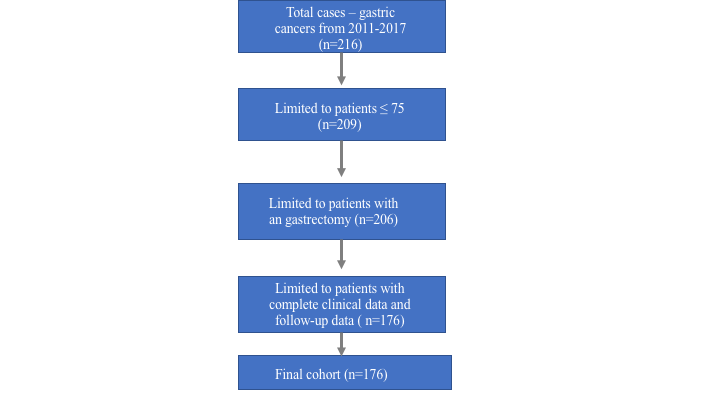 Figure l Inclusion diagram.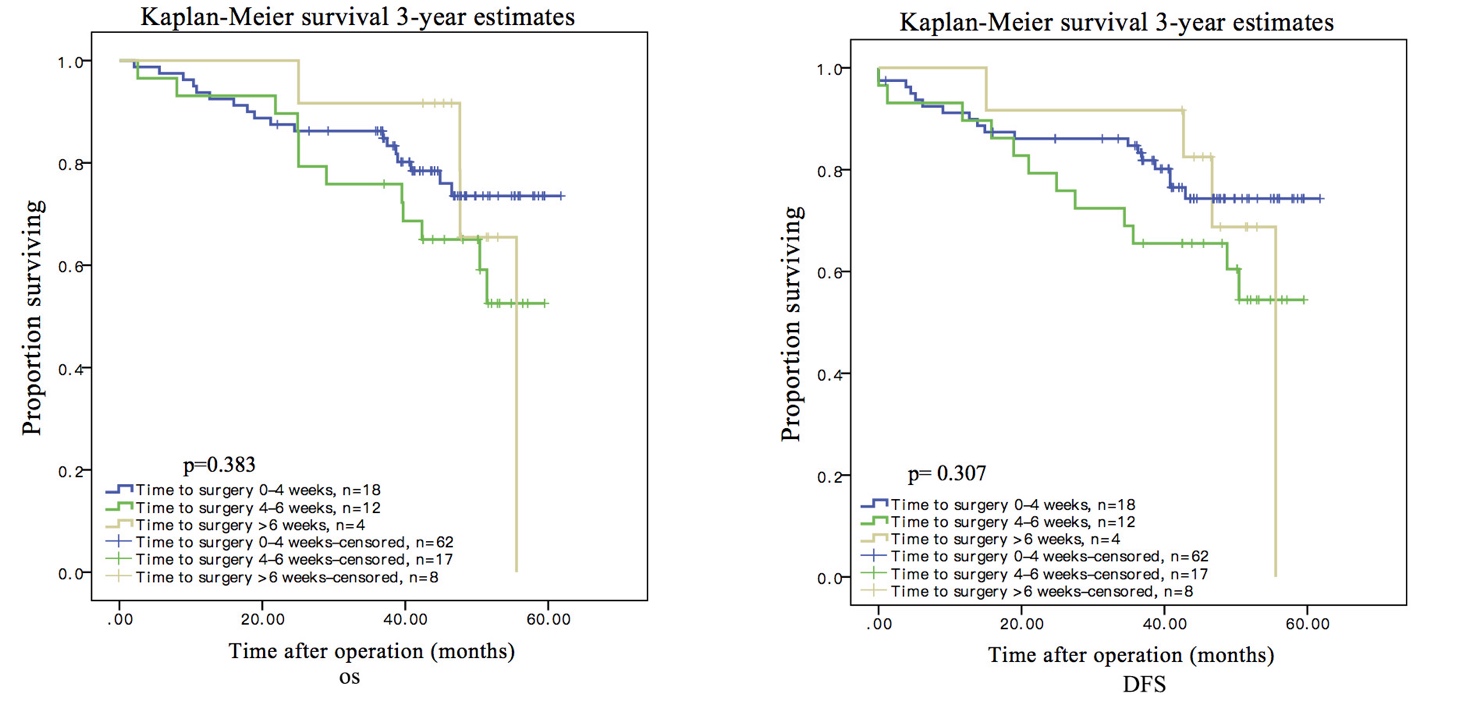 Figure 2 Overall survival and disease-free survival curves of three groups. OS: Overall survival; DFS: disease-free survival.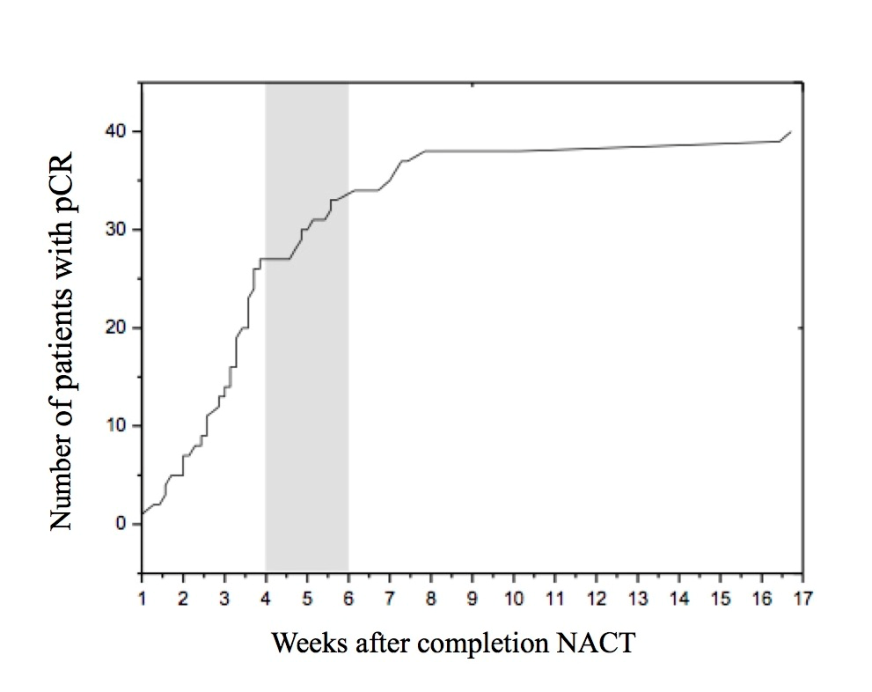 Figure 3 Cumulative frequency of pathological complete remission by neoadjuvant chemotherapy to surgery interval time. NACT: Neoadjuvant chemotherapy.Table 1 Demographic and tumor characteristics according to the neoadjuvant chemotherapy-surgery interval time and pathological complete response statues n (%)1Mixed type: he tumor contains at least two kinds of cancer cell with difference pathological classification, and the proportion of cancer cells in each type is similar; 2Diffuse type: the region of tumor is beyond one part of stomach (three parts of stomach: cardiac and gastric fundus, gastric body, pylorus and gastric antrum). pCR: pathological complete response; NACT: neoadjuvant chemotherapy.Table 2 Multivariate logistic analyses identifying independent predictors of pathological complete responseNACT: neoadjuvant chemotherapy.Table 3 Multivariable analyses identifying independent predictors of overall survival and disease-free survivalNACT: neoadjuvant chemotherapy.< 4 wk (n = 111)4-6 wk (n = 48)> 6 wk (n = 17)P valuepCR (n = 40)No pCR (n = 136)P valueAge, yr, mean ± SD55.5585 ± 10.807959.7916 ± 9.789161.5882 ± 9.59850.01457.375 ± 9.86235457.27206 ± 10.880130.908Sex0.9740.174Male87 (78.38)37 (77.08)13 (76.47)28 (70.00)109 (80.15)Female24 (21.62)11 (22.92)4 (23.53)12 (3.00)27 (19.85)Chemotherapy cycles0.6921.000< 439 (35.14)17 (35.42)4 (23.53)14 (35.00)46 (33.82)≥ 472 (64.86)31 (64.58)13 (76.47)26 (65.00)90 (66.18)ASA, yr, mean ± SD0.0830.46718 (7.21)1 (2.8)2 (11.76)4 (10.00)7 (5.15)297 (87.39)39 (81.25)15 (88.24)32 (80.00)119 (87.50)36 (5.40)8 (16.67)04 (10.00)10 (7.35)Histology (before NACT)0.3980.658Tubular adenocarcinoma90 (81.08)40 (83.33)15 (88.24)34 (85.00)111 (81.62)Mucinous10 (9.01)1 (2.08)0 (0.00)1 (2.50)10 (7.35)Signet ring cell9 (9.11)4 (8.33)1 (5.88)3 (7.50)11 (8.09)mixed type12 (1.80)3 (6.25)1 (5.88)2 (5.00)4 (2.94)Differentiation (before NACT)0.0000.032Well2 (1.80)0 (0.00)15 (88.24)2 (5.00)0 (0.00)Moderate28 (25.23)10 (20.83)1 (5.88)10 (25.00)35 (25.74)Poorly81 (72.97)38 (79.17)1 (5.88)28 (79.00)101 (74.26)cT stage0.0060.027231 (27.93)17 (35.42)6 (35.29)15 (37.50)39 (28.68)324 (21.62)19 (39.58)8 (47.06)16 (40.00)35 (19.85)456 (50.45)12 (25.00)3 (17.65)9 (22.50)62 (51.47)cN stage0.1700.012Positive89 (80.18)33 (68.75)11 (64.71)24 (60.00)109 (88.97)Negative22 (19.82)15 (31.25)6 (35.29)16 (40.00)27 (11.03)Tumor location0.6500.044Upper45 (40.54)23 (47.92)6 (35.29)10 (25.00)64 (47.06)Middle16 (14.41)7 (14.58)2 (11.76)6 (15.00)19 (13.97)Lower45 (40.54)14 (29.17)7 (41.18)22 (55.00)44 (32.35)Diffuse type25 (4.51)4 (8.33)2 (11.76)2 (5.00)9 (6.62)Tumor diameter (before NACT)0.1340.069≤ 2 cm15 (13.51)8 (16.67)2 (11.76)7 (17.50)18 (2.21)2-5 cm50 (45.05)21 (43.75)13 (76.47)24 (60.00)60 (69.85)≥ 5 cm46 (41.44)19 (39.58)2 (11.76)9 (12.50)58 (27.94)Surgical procedure0.3630.002 Proximal gastrectomy21 (18.92)10 (20.83)2 (11.76)9 (22.50)24 (17.65)Distal gastrectomy32 (28.83)10 (20.83)8 (47.06)19 (47.50)31 (22.79)Total gastrectomy58 (52.25)28 (58.33)7 (41.18)12 (30.00)81 (59.56)NACT-surgery interval time0.043< 4 wk27 (67.50)84 (61.76)4-6 wk6 (15.00)42 (30.88)> 6 wk7 (17.50)10 (7.35)ypT stage0.0450 27 (24.32)6 (12.50)7 (41.18)17 (6.31)9 (18.75)3 (17.65)225 (22.52)6 (12.50)2 (11.76)338 (34.23)15 (31.25)4 (23.53)414 (12.61)12 (25.00)1 (5.88)ypN stage 0.187067 (60.30)23 (47.92)14 (82.35)17 (6.31)7 (14.58)2 (11.76)216 (14.41)5 (10.42)1 (5.88)3a14 (12.61)8 (16.67)03b7 (6.31)5 (10.42)0FactorsOdds ratio95%CIP valueSexMale vs female1.760.74-4.180.201NACT-Surgery interval time< 4 wk vs > 6 wk0.690.22-2.130.5214-6 wk vs > 6 wk0.260.07-0.960.044cT stageT2 vs T41.990.70-5.680.200T3 vs T42.901.04-8.010.041cN stagePositive vs negative 2.120.90-4.970.086Tumor diameter (before NACT)≤ 2 cm vs ≥ 5 cm1.600.44-5.800.4722-5 cm vs ≥ 5 cm1.580.60-4.140.354Independent predictors3-yr estimate (overall survival)3-yr estimate (overall survival)3-yr estimate (overall survival)3-yr estimate (disease free survival)3-yr estimate (disease free survival)3-yr estimate (disease free survival)Independent predictorsHR95%CIP valueHR95%CIP valueNACT-Surgery interval time< 4 wk vs > 6 wk0.490.11-2.1290.3400.430.10-1.850.2584-6 wk vs > 6 wk0.990.24-4.060.9850.930.23-3.800.922Ages≤ 60 vs > 600.900.34-2.370.8330.840.32-2.190.720SexFemale vs Male1.270.40-4.040.6881.240.39-3.990.716Histology (before NACT)Tubular adenocarcinoma vs mixed type2.560.24-26.940.4332.250.22-22.560.491Mucinous vs mixed type3.790.21-70.550.3723.120.18-53.990.435Signet ring cell vs mixed type5.710.40-81.220.1994.990.37-66.540.224Differentiation (before NACT)Well and moderate vs poorly 2.490.99-6.240.0522.450.98-6.110.054cT stageT2 vs T41.510.42-5.390.5241.670.48-5.840.422T3 vs T40.990.31-3.160.9800.980.31-3.110.968cN stagePositive vs negative 0.450.13-1.620.2210.490.14-1.740.270Tumor diameter (before NACT)≤ 2 cm vs ≥ 5 cm3.160.61-16.450.1712.880.57-14.650.2022-5 cm vs ≥ 5 cm1.910.72-5.100.1961.740.65-4.650.267Tumor locationUpper vs diffuse type1.040.15-7.330.9730.990.14-6.980.989Middle vs diffuse type1.110.16-7.780.9151.160.17-8.050.879Lower vs diffuse type4.410.78-25.180.0953.940.69-22.500.123Surgical procedureProximal gastrectomy vs total gastrectomy0.690.17-2.730.5930.790.20-3.070.729Distal gastrectomy vs total gastrectomy0.120.33-0.420.0010.130.36-0.440.001ypT stageT0 vs T41.040.15-7.200.9681.270.18-9.080.811T1 vs T40.570.09-4.140.6010.5880.86-4.040.589T2 vs T41.150.24-5.530.8581.290.26-6.460.756T3 vs T40.600.15-2.090.3870.590.16-2.180.425ypN stageN0 vs N30.160.37-0.700.0150.11024-0.520.005N1 vs N30.140.02-0.810.0290.170.02-0.710.020N2 vs N30.470.11-1.980.3020.400.09-1.670.208